Создайте сеть, представленную на рис 1.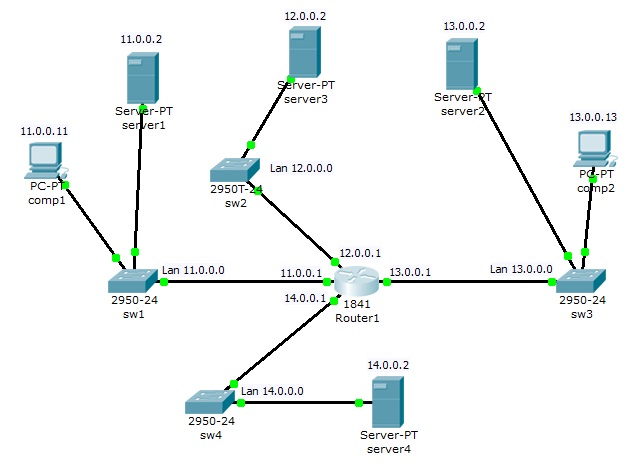 Рис.1Схема корпоративной сети.Сеть состоит из четырех сетей:сеть 1 – 11.0.0.0/8;сеть 2 – 12.0.0.0/8;сеть 3 – 13.0.0.0/8;сеть 4 – 14.0.0.0/8.В каждой сети на сервере установлен Web сайт.Задание:1 - Сеть 14.0.0.0 недоступна из сети 11.0.0.0.2 - Компьютерам comp1 и comp2 разрешить открытие сайта на server3, но запретить прослушивание server3 по команде ping.3 – Компьютеру comp1 разрешить доступ на server2, но запретить открытие сайта на этом сервере.4 – Компьютеру comp2 разрешить доступ на server1, но запретить открытие сайта на server1, разрешить доступ и открытие сайта на server4.